	Образац ЗМР 01Име и презиме:_____________Адреса: _________________е-пошта: ____________________телефон: __________________Брчко, ________________________УНИВЕРЗИТЕТ У ИСТОЧНОМ САРАЈЕВУЕКОНОМСКИ ФАКУЛТЕТ У БРЧКОМДекан ПРИЈАВА ТЕМЕ ЗАВРШНОГ МАСТЕР РАДАМолим Вас да ми одобрите пријаву завршног мастер рада под насловом:_______________________________________________________	Молим Вас да ми се за ментора одреди др ________________, звање: ______________Уз пријаву теме достављам Пријаву завршног мастер рада на прописаном обрасцу.Брчко, __________________	_______________________	         Потпис кандидатаПопуњава ментор:САГЛАСНОСТ ПРЕДЛОЖЕНОГ МЕНТОРА ЗАВРШНОГ МАСТЕР РАДАЈа, доле потписани, ____________________________изабран у звање _________________, за ужу научну област  _______________________, сагласан сам са:Менторством при изради завршног мастер рада кандиодатаПредложеном темом и садржајем радаБрчко, __________________	_________________________	           Потпис ментораПрилози:                                                                                      Образложење теме                                                              Списак литературе  Садржај рада                                                                Биографија                                                                                ИзјаваОвјерена фотокопија дипломе о завршеном факултетуДоказ о објављеном научном или стручном раду 1. Образложење теме завршног рада1.1. Тема рада1.2. Предмет истраживања1.3. Хипотеза 1.4. Циљ истраживања1.5. Методе истраживања 1.6. Опис структуре рада1.7. Очекивани резултати2. ЛитератураКњиге:Чланци:Интернет извори:3. Садржај рада4. Биографија5. ИзјаваИме и презимеАдресае-пошта: телефон: Брчко, _____________године УНИВЕРЗИТЕТ У ИСТОЧНОМ САРАЈЕВУЕКОНОМСКИ ФАКУЛТЕТ У БРЧКОМДекан Предмет: ИЗЈАВАИзјављујем да тему завршног рада под називом „__________________________________________“ нисам пријавио ни на једној високошколској установи.С поштовањем.                                                                                                               Подносилац пријаве:____________________УНИВЕРЗИТЕТ У ИСТОЧНОМ САРАЈЕВУЕКОНОМСКИ ФАКУЛТЕТ БРЧКOСтудентска 1176100 БрчкоБосна и Херцеговина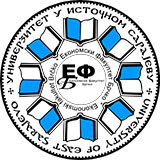 UNIVERZITET U ISTOČNOM SARAJEVUEKONOMSKI FAKULTET BRČKOStudentska 1176100 BrčkoBosna i Hercegovina 049/234-931      049/234-942      www.efb.ues.rs.ba     sekretarijat@efb.ues.rs.ba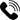 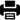 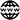 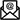  049/234-931      049/234-942      www.efb.ues.rs.ba     sekretarijat@efb.ues.rs.ba 049/234-931      049/234-942      www.efb.ues.rs.ba     sekretarijat@efb.ues.rs.ba